FACULTAD DE DERECHO Y CC.PP.ESCUELA PROFESIONAL DE DERECHODATOS GENERALESSUMILLALa asignatura pertenece al área curricular de formación profesional general, es teórica práctica, tiene como propósito que los alumnos reconozcan la problemática de la responsabilidad civil contractual y extracontractual, así como el impacto que dicha temática tiene en el análisis económico del derecho.CAPACIDADES AL FINALIZAR EL CURSOINDICADORES DE CAPACIDADES AL FINALIZAR EL CURSODESARROLLO DE LAS UNIDADES DIDACTICAS MATERIALES EDUCATIVOS Y OTROS RECURSOS DIDACTICOSSe utilizarán todos los materiales y recursos requeridos de acuerdo a la naturaleza de los temas programados. Básicamente serán:MEDIOS Y PLATAFORMAS VIRTUALESCasos prácticosPizarra interactivaGoogle MeetRepositorios de datosMEDIOS INFORMATICOSComputadoraTabletCelularesInternetEVALUACIONLa evaluación es inherente al proceso de enseñanza aprendizaje y será continua y permanente. Los criterios de evaluación son de conocimiento, de desempeño y de producto.Evidencias de ConocimientoLa Evaluación será a través de pruebas escritas y orales para el análisis y autoevaluación. En cuanto al primer caso, medir la competencia a nivel interpretativo, argumentativo y propositivo, para ello debemos ver como identifica (describe, ejemplifica, relaciona, reconoce, explica, etc.); y la forma en que argumenta (plantea una afirmación, describe las refutaciones en contra de dicha afirmación, expone sus argumentos contra las refutaciones y llega a conclusiones) y la forma en que propone a través de establecer estrategias, valoraciones, generalizaciones, formulación de hipótesis, respuesta a situaciones, etc.En cuanto a la autoevaluación permite que el estudiante reconozca sus debilidades y fortalezas para corregir o mejorar.Las evaluaciones de este nivel serán de respuestas simples y otras con preguntas abiertas para su argumentación.Evidencias de DesempeñoEsta evidencia pone en acción recursos cognitivos, recursos procedimentales y recursos afectivos; todo ello en una integración que evidencia un saber hacer reflexivo; en tanto, se puede verbalizar lo que se hace, fundamentar teórica-mente la práctica y evidenciar un pensamiento estratégico, dado en la obser-vación en torno a cómo se actúa en situaciones impredecibles.La evaluación de desempeño se evalúa ponderando como el estudiante se ha-ce investigador aplicando los procedimientos y técnicas en el desarrollo de las clases a través de su asistencia y participación asertiva.Evidencia de ProductoEstán implicadas en las finalidades de la competencia, por tanto, no es simple-mente la entrega del producto, sino que tiene que ver con el campo de acción y los requerimientos del contexto de aplicación.La evaluación de producto de evidencia en la entrega oportuna de sus trabajos parciales y el trabajo final.Además, se tendrá en cuenta la asistencia como componente del desempeño, el 30% de inasistencia inhabilita el derecho a la evaluación.Siendo el promedio final (PF), el producto simple de los promedios ponderados de cada módulo (PM1, PM2, PM3, PM4)PF = PM1 + PM2 + PM3 + PM4                            4BIBLIOGRAFIASe recomienda para ampliar y reforzar conocimientos sobre la materia los siguientes libros:Legislación Básica: Códigos y normas de la Materia de Responsabilidad Civil Bibliografía Especializada: ALPA, Guido, Trattato di Diritto Civile. Vol IV. Responsabilità Civile.trad. de L. LEON, Nuevo Tratado de la Responsabilidad Civil,Jurista, Lima, 2006.ALTERINI, Atilio A., Responsabilidad Civil. Límites de la reparaciónCivil, 2ª ed. 3ª Reimpr., AbeledoPerrot, Buenos Aires, 1979.DE TRAZEGNIES, Fernando, La responsabilidad civilextracontractual, vol. IV. Tomo I. Fondo Editorial de la PontificiaUniversidad Católica del Perú. 7ª ed., Lima, 2005.DE VERDA, José; CHAPARRO, Pedro “Responsabilidad civil porincumplimiento de los deberes conyugales”, En: Revista Aranzadide Derecho Civil Patrimonial, Aranzadi, Navarra, 2012, pp. 103-174.DIEZ-PICAZO, Luis, Derecho de Daños, Civitas, Navarra, 1999. Fundamentos de Derecho Civil Patrimonial. Tomo V. LaResponsabilidad Civil Extracontractual, Civitas-Thomson Reuters,Navarra, 2011.ESPINOZA, Juan, Derechos de Responsabilidad Civil, 7ª ed., Rodhas,Lima, 2013.FERNÁNDEZ, Carlos, El derecho a imaginar el Derecho, IDEMSA,Lima, 2011.Bibliografía Virtual: 	OSTERLING, Felipe, “Indemnización por daño moral”, p. 1 [Internet][Citado el 28.05.15] Disponible en: http://www.osterlingfirm.com/Documentos/articulos/Indemnizaci%C3%B3n%20por%20Da%C3%B1o%20Moral.pdfEl daño al proyecto de vida: un cambio de paradigma en el Derecho deDaños [Internet] Diario Judicial. Edición 3786. 06.10.09 [Citado el23.03.15] Disponible en:http://tutorial.sibuc.uc.cl/citar/vancouvere/n_vancouvere_web.html	Jurisprudencia Web: Tribunal Constitucional del Perú.www.tc.gob.pe                                                Huacho, junio del 2020.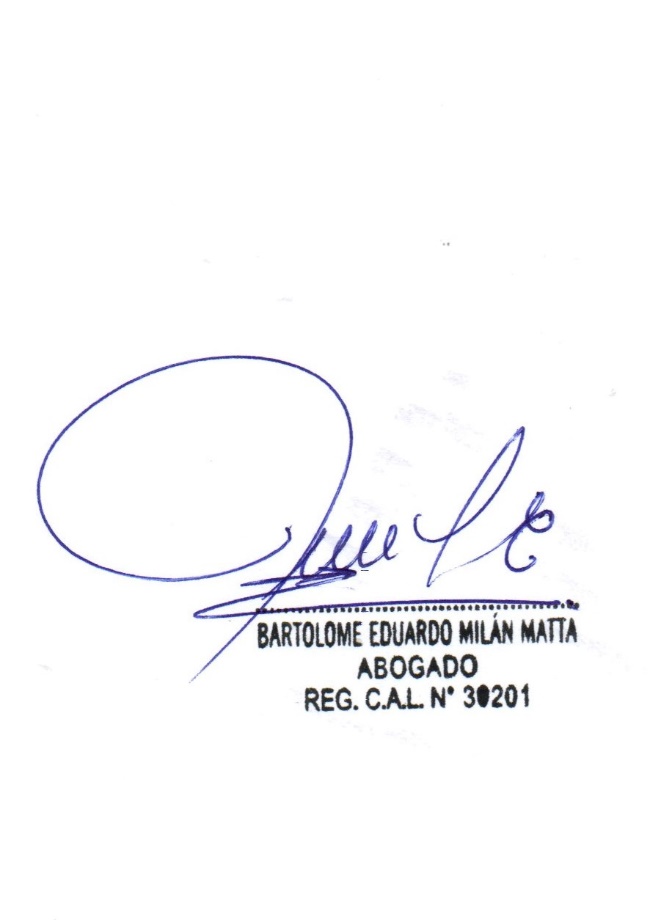 Línea de CarreraDERECHO PÚBLICOSemestre académico2020-ICódigo del Curso605Créditos03Horas SemanalesHrs. Totales: 04 Teóricas 02 Prácticas 02CicloXISecciónA Apellidos y nombres del DocenteMILÁN MATTA, BARTOLOMÉ EDUARDOCorreo institucionalbmilan@unjfsc.edu.peN° de celular998939215CAPACIDAD DE LA UNIDAD DIDACTICANOMBRE DE LA UNIDAD DIDACTICASEMUNIDAD IEn el contexto actual el estudiante analiza el sistema de la responsabilidad civil. Tendencias de la responsabilidad civil contractual sus elementos. La antijuricidad de la responsabilidad extracontractual su definición, teorías y características.EL SISTEMA DE LA RESPONSABILIDAD CIVIL. TENDENCIAS DE LA RESPONSABILIDAD CIVIL CONTRACTUAL SUS ELEMENTOS: LA ANTIJURICIDAD DE LA RESPONSABILIDAD EXTRACONTRACTUAL SU DEFINICIÓN, TEORÍAS Y CARACTERÍSTICAS.4UNIDAD IIIdentifica el daño causado: daño patrimonial y extrapatrimonial, definición y elementos: El daño autorizado, reparación del daño, criterios adoptados en la jurisprudencia nacional y comparada.EL DAÑO CAUSADO: DAÑO PATRIMONIAL Y EXTRAPATRIMONIAL. DEFINICIÓN Y ELEMENTOS, EL DAÑO AUTORIZADO, REPARACIÓN DEL DAÑO, CRITERIOS ADOPTADOS EN LA JURISPRUDENCIA. 4UNIDADIIIEn la aplicación del Derecho Civil y contractual, analiza la relación de causalidad en la responsabilidad civil contractual y extracontractual: definición, teorías, factores. Las fracturas causales con causa y quiebre causal.RELACIÓN DE CAUSALIDAD EN LA RESPONSABILIDAD CIVIL CONTRACTUAL Y EXTRACONTRACTUAL: DEFINICIÓN, TEORÍAS, FACTORES. FRACTURAS CAUSALES CON CAUSA Y QUIEBRE CAUSAL.4UNIDADIVEn la práctica de la actividad civil, comercial y de negocios, conoce casos de responsabilidad civil por producto defectuoso, accidente de tránsito, de los profesionales. Interpreta casos de responsabilidad civil de las personas jurídicas y del estado.RESPONSABILIDAD CIVIL POR PRODUCTO DEFECTUOSO, ACCIDENTE DE TRANSITO, DE LOS PROFECIONALES. RESPONSABILIDAD CIVIL DE LAS PERSONAS JURIDICAS Y DEL ESTADO.4N°INDICADORES DE CAPACIDAD AL FINALIZAR EL CURSO1Distingue la noción del sistema de la responsabilidad civil.2Comprende las teorías, jurisprudencia y  tendencias sobre la responsabilidad civil contractual y extracontractual.3Explica las ideas sobre los elementos de la responsabilidad civil.4Utiliza diversas fuentes para indagar sobre los aspectos más importantes de la antijuricidad, definición, teorías, características. La antijuricidad contractual y extracontractual.5Elabora explicaciones sobre Daño causado: definición y elementos.6Elabora un cuadro comparativo  entre  daño patrimonial y extrapatrimonial.7Elabora un cuadro comparativo  entre  daño patrimonial y extrapatrimonial.8Explica la importancia el daño autorizado, reparación del daño, criterios.9Explica sobre la relación de causalidad, definición, teorías y factores.10Reconoce las fracturas causales con causa y quiebre causal.11Reconoce la responsabilidad civil por producto defectuoso.12Sitúa en situaciones distintas la Responsabilidad civil por accidentes de tránsito.13Contrasta las interpretaciones del pasado con los actuales sobre laresponsabilidad civil de los profesionales.  14Analiza los casos y la aplicación de la ley sobre la responsabilidad civil de los profesionales.  15Distingue las características de la responsabilidad civil de las personas jurídicas de las personas naturales.16Estudia y analiza casos donde se aprecia responsabilidad del Estado. EL SISTEMA DE LA RESPONSABILIDAD CIVIL. TENDENCIAS DE LA RESPONSABILIDAD CIVIL CONTRACTUAL SUS ELEMENTOS: LA ANTIJURICIDAD DE LA RESPONSABILIDAD EXTRACONTRACTUAL SU DEFINICIÓN, TEORÍAS Y CARACTERÍSTICAS.CAPACIDAD DE LA UNIDAD DIDÁCTICA I: En el contexto actual el estudiante analiza el sistema de la responsabilidad civil. Tendencias de la responsabilidad civil contractual sus elementos. La antijuricidad de la responsabilidad extracontractual su definición, teorías y características.CAPACIDAD DE LA UNIDAD DIDÁCTICA I: En el contexto actual el estudiante analiza el sistema de la responsabilidad civil. Tendencias de la responsabilidad civil contractual sus elementos. La antijuricidad de la responsabilidad extracontractual su definición, teorías y características.CAPACIDAD DE LA UNIDAD DIDÁCTICA I: En el contexto actual el estudiante analiza el sistema de la responsabilidad civil. Tendencias de la responsabilidad civil contractual sus elementos. La antijuricidad de la responsabilidad extracontractual su definición, teorías y características.CAPACIDAD DE LA UNIDAD DIDÁCTICA I: En el contexto actual el estudiante analiza el sistema de la responsabilidad civil. Tendencias de la responsabilidad civil contractual sus elementos. La antijuricidad de la responsabilidad extracontractual su definición, teorías y características.CAPACIDAD DE LA UNIDAD DIDÁCTICA I: En el contexto actual el estudiante analiza el sistema de la responsabilidad civil. Tendencias de la responsabilidad civil contractual sus elementos. La antijuricidad de la responsabilidad extracontractual su definición, teorías y características.CAPACIDAD DE LA UNIDAD DIDÁCTICA I: En el contexto actual el estudiante analiza el sistema de la responsabilidad civil. Tendencias de la responsabilidad civil contractual sus elementos. La antijuricidad de la responsabilidad extracontractual su definición, teorías y características.CAPACIDAD DE LA UNIDAD DIDÁCTICA I: En el contexto actual el estudiante analiza el sistema de la responsabilidad civil. Tendencias de la responsabilidad civil contractual sus elementos. La antijuricidad de la responsabilidad extracontractual su definición, teorías y características.CAPACIDAD DE LA UNIDAD DIDÁCTICA I: En el contexto actual el estudiante analiza el sistema de la responsabilidad civil. Tendencias de la responsabilidad civil contractual sus elementos. La antijuricidad de la responsabilidad extracontractual su definición, teorías y características.CAPACIDAD DE LA UNIDAD DIDÁCTICA I: En el contexto actual el estudiante analiza el sistema de la responsabilidad civil. Tendencias de la responsabilidad civil contractual sus elementos. La antijuricidad de la responsabilidad extracontractual su definición, teorías y características.CAPACIDAD DE LA UNIDAD DIDÁCTICA I: En el contexto actual el estudiante analiza el sistema de la responsabilidad civil. Tendencias de la responsabilidad civil contractual sus elementos. La antijuricidad de la responsabilidad extracontractual su definición, teorías y características.CAPACIDAD DE LA UNIDAD DIDÁCTICA I: En el contexto actual el estudiante analiza el sistema de la responsabilidad civil. Tendencias de la responsabilidad civil contractual sus elementos. La antijuricidad de la responsabilidad extracontractual su definición, teorías y características.CAPACIDAD DE LA UNIDAD DIDÁCTICA I: En el contexto actual el estudiante analiza el sistema de la responsabilidad civil. Tendencias de la responsabilidad civil contractual sus elementos. La antijuricidad de la responsabilidad extracontractual su definición, teorías y características.CAPACIDAD DE LA UNIDAD DIDÁCTICA I: En el contexto actual el estudiante analiza el sistema de la responsabilidad civil. Tendencias de la responsabilidad civil contractual sus elementos. La antijuricidad de la responsabilidad extracontractual su definición, teorías y características.CAPACIDAD DE LA UNIDAD DIDÁCTICA I: En el contexto actual el estudiante analiza el sistema de la responsabilidad civil. Tendencias de la responsabilidad civil contractual sus elementos. La antijuricidad de la responsabilidad extracontractual su definición, teorías y características.CAPACIDAD DE LA UNIDAD DIDÁCTICA I: En el contexto actual el estudiante analiza el sistema de la responsabilidad civil. Tendencias de la responsabilidad civil contractual sus elementos. La antijuricidad de la responsabilidad extracontractual su definición, teorías y características.CAPACIDAD DE LA UNIDAD DIDÁCTICA I: En el contexto actual el estudiante analiza el sistema de la responsabilidad civil. Tendencias de la responsabilidad civil contractual sus elementos. La antijuricidad de la responsabilidad extracontractual su definición, teorías y características.CAPACIDAD DE LA UNIDAD DIDÁCTICA I: En el contexto actual el estudiante analiza el sistema de la responsabilidad civil. Tendencias de la responsabilidad civil contractual sus elementos. La antijuricidad de la responsabilidad extracontractual su definición, teorías y características.CAPACIDAD DE LA UNIDAD DIDÁCTICA I: En el contexto actual el estudiante analiza el sistema de la responsabilidad civil. Tendencias de la responsabilidad civil contractual sus elementos. La antijuricidad de la responsabilidad extracontractual su definición, teorías y características.CAPACIDAD DE LA UNIDAD DIDÁCTICA I: En el contexto actual el estudiante analiza el sistema de la responsabilidad civil. Tendencias de la responsabilidad civil contractual sus elementos. La antijuricidad de la responsabilidad extracontractual su definición, teorías y características.CAPACIDAD DE LA UNIDAD DIDÁCTICA I: En el contexto actual el estudiante analiza el sistema de la responsabilidad civil. Tendencias de la responsabilidad civil contractual sus elementos. La antijuricidad de la responsabilidad extracontractual su definición, teorías y características.EL SISTEMA DE LA RESPONSABILIDAD CIVIL. TENDENCIAS DE LA RESPONSABILIDAD CIVIL CONTRACTUAL SUS ELEMENTOS: LA ANTIJURICIDAD DE LA RESPONSABILIDAD EXTRACONTRACTUAL SU DEFINICIÓN, TEORÍAS Y CARACTERÍSTICAS.EL SISTEMA DE LA RESPONSABILIDAD CIVIL. TENDENCIAS DE LA RESPONSABILIDAD CIVIL CONTRACTUAL SUS ELEMENTOS: LA ANTIJURICIDAD DE LA RESPONSABILIDAD EXTRACONTRACTUAL SU DEFINICIÓN, TEORÍAS Y CARACTERÍSTICAS.SemanaContenidos Contenidos Contenidos Contenidos Contenidos Contenidos Contenidos Contenidos Contenidos Contenidos Contenidos Contenidos Estrategia didácticaEstrategia didácticaEstrategia didácticaEstrategia didácticaEstrategia didácticaIndicadores de logro de la capacidad Indicadores de logro de la capacidad EL SISTEMA DE LA RESPONSABILIDAD CIVIL. TENDENCIAS DE LA RESPONSABILIDAD CIVIL CONTRACTUAL SUS ELEMENTOS: LA ANTIJURICIDAD DE LA RESPONSABILIDAD EXTRACONTRACTUAL SU DEFINICIÓN, TEORÍAS Y CARACTERÍSTICAS.SemanaConceptualConceptualConceptualProcedimentalProcedimentalProcedimentalProcedimentalProcedimentalProcedimentalProcedimentalActitudinalActitudinalEstrategia didácticaEstrategia didácticaEstrategia didácticaEstrategia didácticaEstrategia didácticaIndicadores de logro de la capacidad Indicadores de logro de la capacidad EL SISTEMA DE LA RESPONSABILIDAD CIVIL. TENDENCIAS DE LA RESPONSABILIDAD CIVIL CONTRACTUAL SUS ELEMENTOS: LA ANTIJURICIDAD DE LA RESPONSABILIDAD EXTRACONTRACTUAL SU DEFINICIÓN, TEORÍAS Y CARACTERÍSTICAS.1Sistema de la responsabilidad civil.Sistema de la responsabilidad civil.Sistema de la responsabilidad civil.Analiza el sistema de la responsabilidad civil.Analiza el sistema de la responsabilidad civil.Analiza el sistema de la responsabilidad civil.Analiza el sistema de la responsabilidad civil.Analiza el sistema de la responsabilidad civil.Analiza el sistema de la responsabilidad civil.Analiza el sistema de la responsabilidad civil.Comparte información bibliográfica fomentando el debate con sus compañeros de aula.  Comparte información bibliográfica fomentando el debate con sus compañeros de aula.  Expositiva (Docente/alumno)Uso del Google Meet.Expositiva (Docente/alumno)Uso del Google Meet.Expositiva (Docente/alumno)Uso del Google Meet.Expositiva (Docente/alumno)Uso del Google Meet.Expositiva (Docente/alumno)Uso del Google Meet.Distingue la noción del sistema de la responsabilidad civil.Distingue la noción del sistema de la responsabilidad civil.EL SISTEMA DE LA RESPONSABILIDAD CIVIL. TENDENCIAS DE LA RESPONSABILIDAD CIVIL CONTRACTUAL SUS ELEMENTOS: LA ANTIJURICIDAD DE LA RESPONSABILIDAD EXTRACONTRACTUAL SU DEFINICIÓN, TEORÍAS Y CARACTERÍSTICAS.2Tendencias responsabilidad civil contractual y extracontratual.Tendencias responsabilidad civil contractual y extracontratual.Tendencias responsabilidad civil contractual y extracontratual.Revisión de teorías, jurisprudencia y  tendencias sobre la responsabilidad civil contractual y extracontractual.Revisión de teorías, jurisprudencia y  tendencias sobre la responsabilidad civil contractual y extracontractual.Revisión de teorías, jurisprudencia y  tendencias sobre la responsabilidad civil contractual y extracontractual.Revisión de teorías, jurisprudencia y  tendencias sobre la responsabilidad civil contractual y extracontractual.Revisión de teorías, jurisprudencia y  tendencias sobre la responsabilidad civil contractual y extracontractual.Revisión de teorías, jurisprudencia y  tendencias sobre la responsabilidad civil contractual y extracontractual.Revisión de teorías, jurisprudencia y  tendencias sobre la responsabilidad civil contractual y extracontractual.Comparte información bibliográfica fomentando el debate con sus compañeros de aula.  Comparte información bibliográfica fomentando el debate con sus compañeros de aula.  Debate dirigidoForos, chatDebate dirigidoForos, chatDebate dirigidoForos, chatDebate dirigidoForos, chatDebate dirigidoForos, chatComprende las teorías, jurisprudencia y  tendencias sobre la responsabilidad civil contractual y extracontractual.Comprende las teorías, jurisprudencia y  tendencias sobre la responsabilidad civil contractual y extracontractual.EL SISTEMA DE LA RESPONSABILIDAD CIVIL. TENDENCIAS DE LA RESPONSABILIDAD CIVIL CONTRACTUAL SUS ELEMENTOS: LA ANTIJURICIDAD DE LA RESPONSABILIDAD EXTRACONTRACTUAL SU DEFINICIÓN, TEORÍAS Y CARACTERÍSTICAS.3Elementos de la responsabilidad civil.Elementos de la responsabilidad civil.Elementos de la responsabilidad civil.Investiga y obtiene información sobre los elementos de la responsabilidad civil.Investiga y obtiene información sobre los elementos de la responsabilidad civil.Investiga y obtiene información sobre los elementos de la responsabilidad civil.Investiga y obtiene información sobre los elementos de la responsabilidad civil.Investiga y obtiene información sobre los elementos de la responsabilidad civil.Investiga y obtiene información sobre los elementos de la responsabilidad civil.Investiga y obtiene información sobre los elementos de la responsabilidad civil.Valora la importancia de la antijuricidad, sus teorías, características, antijuricidad contractual y extracontractual.Valora la importancia de la antijuricidad, sus teorías, características, antijuricidad contractual y extracontractual.LecturasUso de reposi-torios digitales.LecturasUso de reposi-torios digitales.LecturasUso de reposi-torios digitales.LecturasUso de reposi-torios digitales.LecturasUso de reposi-torios digitales.Explica las ideas sobre los elementos de la responsabilidad civil.Explica las ideas sobre los elementos de la responsabilidad civil.EL SISTEMA DE LA RESPONSABILIDAD CIVIL. TENDENCIAS DE LA RESPONSABILIDAD CIVIL CONTRACTUAL SUS ELEMENTOS: LA ANTIJURICIDAD DE LA RESPONSABILIDAD EXTRACONTRACTUAL SU DEFINICIÓN, TEORÍAS Y CARACTERÍSTICAS.4La antijuricidad, definición, teorías, características.La antijuricidad, contractual y extracontractual.La antijuricidad, definición, teorías, características.La antijuricidad, contractual y extracontractual.La antijuricidad, definición, teorías, características.La antijuricidad, contractual y extracontractual.Elabora un cuadro relacionado a los aspectos más importantes sobre la antijuricidad, definición, teorías, características. La antijuricidad contractual y extracontractual.Elabora un cuadro relacionado a los aspectos más importantes sobre la antijuricidad, definición, teorías, características. La antijuricidad contractual y extracontractual.Elabora un cuadro relacionado a los aspectos más importantes sobre la antijuricidad, definición, teorías, características. La antijuricidad contractual y extracontractual.Elabora un cuadro relacionado a los aspectos más importantes sobre la antijuricidad, definición, teorías, características. La antijuricidad contractual y extracontractual.Elabora un cuadro relacionado a los aspectos más importantes sobre la antijuricidad, definición, teorías, características. La antijuricidad contractual y extracontractual.Elabora un cuadro relacionado a los aspectos más importantes sobre la antijuricidad, definición, teorías, características. La antijuricidad contractual y extracontractual.Elabora un cuadro relacionado a los aspectos más importantes sobre la antijuricidad, definición, teorías, características. La antijuricidad contractual y extracontractual.Valora la importancia de la antijuricidad, sus teorías, características, antijuricidad contractual y extracontractual.Valora la importancia de la antijuricidad, sus teorías, características, antijuricidad contractual y extracontractual.Lluvia de ideas (saberes previos)Foros, chat.Lluvia de ideas (saberes previos)Foros, chat.Lluvia de ideas (saberes previos)Foros, chat.Lluvia de ideas (saberes previos)Foros, chat.Lluvia de ideas (saberes previos)Foros, chat.Utiliza diversas fuentes para indagar sobre los aspectos más importantes de la antijuricidad, definición, teorías, características. La antijuricidad contractual y extracontractual.Utiliza diversas fuentes para indagar sobre los aspectos más importantes de la antijuricidad, definición, teorías, características. La antijuricidad contractual y extracontractual.Unidad Didáctica: I EVALUACIÓN DE LA UNIDAD DIDÁCTICAEVALUACIÓN DE LA UNIDAD DIDÁCTICAEVALUACIÓN DE LA UNIDAD DIDÁCTICAEVALUACIÓN DE LA UNIDAD DIDÁCTICAEVALUACIÓN DE LA UNIDAD DIDÁCTICAEVALUACIÓN DE LA UNIDAD DIDÁCTICAEVALUACIÓN DE LA UNIDAD DIDÁCTICAEVALUACIÓN DE LA UNIDAD DIDÁCTICAEVALUACIÓN DE LA UNIDAD DIDÁCTICAEVALUACIÓN DE LA UNIDAD DIDÁCTICAEVALUACIÓN DE LA UNIDAD DIDÁCTICAEVALUACIÓN DE LA UNIDAD DIDÁCTICAEVALUACIÓN DE LA UNIDAD DIDÁCTICAEVALUACIÓN DE LA UNIDAD DIDÁCTICAEVALUACIÓN DE LA UNIDAD DIDÁCTICAEVALUACIÓN DE LA UNIDAD DIDÁCTICAEVALUACIÓN DE LA UNIDAD DIDÁCTICAEVALUACIÓN DE LA UNIDAD DIDÁCTICAEVALUACIÓN DE LA UNIDAD DIDÁCTICAUnidad Didáctica: I EVIDENCIA DE CONOCIMIENTOSEVIDENCIA DE CONOCIMIENTOSEVIDENCIA DE CONOCIMIENTOSEVIDENCIA DE CONOCIMIENTOSEVIDENCIA DE CONOCIMIENTOSEVIDENCIA DE CONOCIMIENTOSEVIDENCIA DE CONOCIMIENTOSEVIDENCIA DE CONOCIMIENTOSEVIDENCIA DE PRODUCTOEVIDENCIA DE PRODUCTOEVIDENCIA DE PRODUCTOEVIDENCIA DE PRODUCTOEVIDENCIA DE PRODUCTOEVIDENCIA DE PRODUCTOEVIDENCIA DE PRODUCTOEVIDENCIA DE DESEMPEÑOEVIDENCIA DE DESEMPEÑOEVIDENCIA DE DESEMPEÑOEVIDENCIA DE DESEMPEÑOUnidad Didáctica: I Evaluación escritaEvaluación escritaEvaluación escritaEvaluación escritaEvaluación escritaEvaluación escritaEvaluación escritaEvaluación escritaElaboración de un resumenElaboración de un resumenElaboración de un resumenElaboración de un resumenElaboración de un resumenElaboración de un resumenElaboración de un resumenLista de cotejoLista de cotejoLista de cotejoLista de cotejoEL DAÑO CAUSADO: DAÑO PATRIMONIAL Y EXTRAPATRIMONIAL. DEFINICIÓN Y ELEMENTOS, EL DAÑO AUTORIZADO, REPARACIÓN DEL DAÑO, CRITERIOS ADOPTADOS EN LA JURISPRUDENCIACAPACIDAD DE LA UNIDAD DIDÁCTICA II: Identifica el daño causado: daño patrimonial y extrapatrimonial, definición y elementos: El daño autorizado, reparación del daño, criterios adoptados en la jurisprudencia nacional y comparada.CAPACIDAD DE LA UNIDAD DIDÁCTICA II: Identifica el daño causado: daño patrimonial y extrapatrimonial, definición y elementos: El daño autorizado, reparación del daño, criterios adoptados en la jurisprudencia nacional y comparada.CAPACIDAD DE LA UNIDAD DIDÁCTICA II: Identifica el daño causado: daño patrimonial y extrapatrimonial, definición y elementos: El daño autorizado, reparación del daño, criterios adoptados en la jurisprudencia nacional y comparada.CAPACIDAD DE LA UNIDAD DIDÁCTICA II: Identifica el daño causado: daño patrimonial y extrapatrimonial, definición y elementos: El daño autorizado, reparación del daño, criterios adoptados en la jurisprudencia nacional y comparada.CAPACIDAD DE LA UNIDAD DIDÁCTICA II: Identifica el daño causado: daño patrimonial y extrapatrimonial, definición y elementos: El daño autorizado, reparación del daño, criterios adoptados en la jurisprudencia nacional y comparada.CAPACIDAD DE LA UNIDAD DIDÁCTICA II: Identifica el daño causado: daño patrimonial y extrapatrimonial, definición y elementos: El daño autorizado, reparación del daño, criterios adoptados en la jurisprudencia nacional y comparada.CAPACIDAD DE LA UNIDAD DIDÁCTICA II: Identifica el daño causado: daño patrimonial y extrapatrimonial, definición y elementos: El daño autorizado, reparación del daño, criterios adoptados en la jurisprudencia nacional y comparada.CAPACIDAD DE LA UNIDAD DIDÁCTICA II: Identifica el daño causado: daño patrimonial y extrapatrimonial, definición y elementos: El daño autorizado, reparación del daño, criterios adoptados en la jurisprudencia nacional y comparada.CAPACIDAD DE LA UNIDAD DIDÁCTICA II: Identifica el daño causado: daño patrimonial y extrapatrimonial, definición y elementos: El daño autorizado, reparación del daño, criterios adoptados en la jurisprudencia nacional y comparada.CAPACIDAD DE LA UNIDAD DIDÁCTICA II: Identifica el daño causado: daño patrimonial y extrapatrimonial, definición y elementos: El daño autorizado, reparación del daño, criterios adoptados en la jurisprudencia nacional y comparada.CAPACIDAD DE LA UNIDAD DIDÁCTICA II: Identifica el daño causado: daño patrimonial y extrapatrimonial, definición y elementos: El daño autorizado, reparación del daño, criterios adoptados en la jurisprudencia nacional y comparada.CAPACIDAD DE LA UNIDAD DIDÁCTICA II: Identifica el daño causado: daño patrimonial y extrapatrimonial, definición y elementos: El daño autorizado, reparación del daño, criterios adoptados en la jurisprudencia nacional y comparada.CAPACIDAD DE LA UNIDAD DIDÁCTICA II: Identifica el daño causado: daño patrimonial y extrapatrimonial, definición y elementos: El daño autorizado, reparación del daño, criterios adoptados en la jurisprudencia nacional y comparada.CAPACIDAD DE LA UNIDAD DIDÁCTICA II: Identifica el daño causado: daño patrimonial y extrapatrimonial, definición y elementos: El daño autorizado, reparación del daño, criterios adoptados en la jurisprudencia nacional y comparada.CAPACIDAD DE LA UNIDAD DIDÁCTICA II: Identifica el daño causado: daño patrimonial y extrapatrimonial, definición y elementos: El daño autorizado, reparación del daño, criterios adoptados en la jurisprudencia nacional y comparada.CAPACIDAD DE LA UNIDAD DIDÁCTICA II: Identifica el daño causado: daño patrimonial y extrapatrimonial, definición y elementos: El daño autorizado, reparación del daño, criterios adoptados en la jurisprudencia nacional y comparada.CAPACIDAD DE LA UNIDAD DIDÁCTICA II: Identifica el daño causado: daño patrimonial y extrapatrimonial, definición y elementos: El daño autorizado, reparación del daño, criterios adoptados en la jurisprudencia nacional y comparada.CAPACIDAD DE LA UNIDAD DIDÁCTICA II: Identifica el daño causado: daño patrimonial y extrapatrimonial, definición y elementos: El daño autorizado, reparación del daño, criterios adoptados en la jurisprudencia nacional y comparada.CAPACIDAD DE LA UNIDAD DIDÁCTICA II: Identifica el daño causado: daño patrimonial y extrapatrimonial, definición y elementos: El daño autorizado, reparación del daño, criterios adoptados en la jurisprudencia nacional y comparada.EL DAÑO CAUSADO: DAÑO PATRIMONIAL Y EXTRAPATRIMONIAL. DEFINICIÓN Y ELEMENTOS, EL DAÑO AUTORIZADO, REPARACIÓN DEL DAÑO, CRITERIOS ADOPTADOS EN LA JURISPRUDENCIAEL DAÑO CAUSADO: DAÑO PATRIMONIAL Y EXTRAPATRIMONIAL. DEFINICIÓN Y ELEMENTOS, EL DAÑO AUTORIZADO, REPARACIÓN DEL DAÑO, CRITERIOS ADOPTADOS EN LA JURISPRUDENCIASemanaSemanaSemanaContenidos Contenidos Contenidos Contenidos Contenidos Contenidos Contenidos Contenidos Contenidos Contenidos Estrategia de la enseñanza virtual Estrategia de la enseñanza virtual Estrategia de la enseñanza virtual Estrategia de la enseñanza virtual Estrategia de la enseñanza virtual Indicadores de logro de la capacidad EL DAÑO CAUSADO: DAÑO PATRIMONIAL Y EXTRAPATRIMONIAL. DEFINICIÓN Y ELEMENTOS, EL DAÑO AUTORIZADO, REPARACIÓN DEL DAÑO, CRITERIOS ADOPTADOS EN LA JURISPRUDENCIASemanaSemanaSemanaCognitivoActitudinalActitudinalEstrategia de la enseñanza virtual Estrategia de la enseñanza virtual Estrategia de la enseñanza virtual Estrategia de la enseñanza virtual Estrategia de la enseñanza virtual Indicadores de logro de la capacidad EL DAÑO CAUSADO: DAÑO PATRIMONIAL Y EXTRAPATRIMONIAL. DEFINICIÓN Y ELEMENTOS, EL DAÑO AUTORIZADO, REPARACIÓN DEL DAÑO, CRITERIOS ADOPTADOS EN LA JURISPRUDENCIA555Daño causado: definición y elementos.Expositiva (Docente/alumno)Uso del Google Meet.Expositiva (Docente/alumno)Uso del Google Meet.Expositiva (Docente/alumno)Uso del Google Meet.Expositiva (Docente/alumno)Uso del Google Meet.Expositiva (Docente/alumno)Uso del Google Meet.Expositiva (Docente/alumno)Uso del Google Meet.Expositiva (Docente/alumno)Uso del Google Meet.Valora la importancia del daño patrimonial y extrapatrimonial Valora la importancia del daño patrimonial y extrapatrimonial Expositiva (Docente/alumno)Uso del Google Meet.Expositiva (Docente/alumno)Uso del Google Meet.Expositiva (Docente/alumno)Uso del Google Meet.Expositiva (Docente/alumno)Uso del Google Meet.Expositiva (Docente/alumno)Uso del Google Meet.Elabora explicaciones sobre Daño causado: definición y elementos.EL DAÑO CAUSADO: DAÑO PATRIMONIAL Y EXTRAPATRIMONIAL. DEFINICIÓN Y ELEMENTOS, EL DAÑO AUTORIZADO, REPARACIÓN DEL DAÑO, CRITERIOS ADOPTADOS EN LA JURISPRUDENCIA666Daño extrapatromonialDebate dirigidoForos, chatDebate dirigidoForos, chatDebate dirigidoForos, chatDebate dirigidoForos, chatDebate dirigidoForos, chatDebate dirigidoForos, chatDebate dirigidoForos, chatInternaliza la importancia del tema. Internaliza la importancia del tema. Debate dirigidoForos, chatDebate dirigidoForos, chatDebate dirigidoForos, chatDebate dirigidoForos, chatDebate dirigidoForos, chatElabora un cuadro comparativo  entre  daño patrimonial y extrapatrimonial.EL DAÑO CAUSADO: DAÑO PATRIMONIAL Y EXTRAPATRIMONIAL. DEFINICIÓN Y ELEMENTOS, EL DAÑO AUTORIZADO, REPARACIÓN DEL DAÑO, CRITERIOS ADOPTADOS EN LA JURISPRUDENCIA777Daño  patrimonialLecturasUso de reposi-torios digitales.LecturasUso de reposi-torios digitales.LecturasUso de reposi-torios digitales.LecturasUso de reposi-torios digitales.LecturasUso de reposi-torios digitales.LecturasUso de reposi-torios digitales.LecturasUso de reposi-torios digitales.Asume con responsabilidad las tareas encomendadas valorando su aprendizaje.Asume con responsabilidad las tareas encomendadas valorando su aprendizaje.LecturasUso de reposi-torios digitales.LecturasUso de reposi-torios digitales.LecturasUso de reposi-torios digitales.LecturasUso de reposi-torios digitales.LecturasUso de reposi-torios digitales.Elabora un cuadro comparativo  entre  daño patrimonial y extrapatrimonial.EL DAÑO CAUSADO: DAÑO PATRIMONIAL Y EXTRAPATRIMONIAL. DEFINICIÓN Y ELEMENTOS, EL DAÑO AUTORIZADO, REPARACIÓN DEL DAÑO, CRITERIOS ADOPTADOS EN LA JURISPRUDENCIA888 Daño autorizado, reparación del daño, criteriosLluvia de ideas (saberes previos)Foros, chat.Lluvia de ideas (saberes previos)Foros, chat.Lluvia de ideas (saberes previos)Foros, chat.Lluvia de ideas (saberes previos)Foros, chat.Lluvia de ideas (saberes previos)Foros, chat.Lluvia de ideas (saberes previos)Foros, chat.Lluvia de ideas (saberes previos)Foros, chat.Asume con responsabilidad las tareas encomendadas valorando su aprendizaje.Asume con responsabilidad las tareas encomendadas valorando su aprendizaje.Lluvia de ideas (saberes previos)Foros, chat.Lluvia de ideas (saberes previos)Foros, chat.Lluvia de ideas (saberes previos)Foros, chat.Lluvia de ideas (saberes previos)Foros, chat.Lluvia de ideas (saberes previos)Foros, chat.Explica la importancia el daño autorizado, reparación del daño, criterios.Unidad Didáctica II :EVALUACIÓN DE LA UNIDAD DIDÁCTICAEVALUACIÓN DE LA UNIDAD DIDÁCTICAEVALUACIÓN DE LA UNIDAD DIDÁCTICAEVALUACIÓN DE LA UNIDAD DIDÁCTICAEVALUACIÓN DE LA UNIDAD DIDÁCTICAEVALUACIÓN DE LA UNIDAD DIDÁCTICAEVALUACIÓN DE LA UNIDAD DIDÁCTICAEVALUACIÓN DE LA UNIDAD DIDÁCTICAEVALUACIÓN DE LA UNIDAD DIDÁCTICAEVALUACIÓN DE LA UNIDAD DIDÁCTICAEVALUACIÓN DE LA UNIDAD DIDÁCTICAEVALUACIÓN DE LA UNIDAD DIDÁCTICAEVALUACIÓN DE LA UNIDAD DIDÁCTICAEVALUACIÓN DE LA UNIDAD DIDÁCTICAEVALUACIÓN DE LA UNIDAD DIDÁCTICAEVALUACIÓN DE LA UNIDAD DIDÁCTICAUnidad Didáctica II :EVIDENCIA DE CONOCIMIENTOSEVIDENCIA DE CONOCIMIENTOSEVIDENCIA DE CONOCIMIENTOSEVIDENCIA DE CONOCIMIENTOSEVIDENCIA DE CONOCIMIENTOSEVIDENCIA DE PRODUCTOEVIDENCIA DE PRODUCTOEVIDENCIA DE PRODUCTOEVIDENCIA DE PRODUCTOEVIDENCIA DE PRODUCTOEVIDENCIA DE PRODUCTOEVIDENCIA DE PRODUCTOEVIDENCIA DE DESEMPEÑOEVIDENCIA DE DESEMPEÑOEVIDENCIA DE DESEMPEÑOEVIDENCIA DE DESEMPEÑOUnidad Didáctica II :Examen escritoExamen escritoExamen escritoExamen escritoExamen escritoResolución de casos prácticos Resolución de casos prácticos Resolución de casos prácticos Resolución de casos prácticos Resolución de casos prácticos Resolución de casos prácticos Resolución de casos prácticos Rúbrica Rúbrica Rúbrica Rúbrica RELACIÓN DE CAUSALIDAD EN LA RESPONSABILIDAD CIVIL CONTRACTUAL Y EXTRACONTRACTUAL: DEFINICIÓN, TEORÍAS, FACTORES. FRACTURAS CAUSALES CON CAUSA Y QUIEBRE CAUSAL.CAPACIDAD DE LA UNIDAD DIDÁCTICA III:  En la aplicación del Derecho Civil y contractual, analiza la relación de causalidad en la responsabilidad civil contractual y extracontractual: definición, teorías, factores. Las fracturas causales con causa y quiebre causal.CAPACIDAD DE LA UNIDAD DIDÁCTICA III:  En la aplicación del Derecho Civil y contractual, analiza la relación de causalidad en la responsabilidad civil contractual y extracontractual: definición, teorías, factores. Las fracturas causales con causa y quiebre causal.CAPACIDAD DE LA UNIDAD DIDÁCTICA III:  En la aplicación del Derecho Civil y contractual, analiza la relación de causalidad en la responsabilidad civil contractual y extracontractual: definición, teorías, factores. Las fracturas causales con causa y quiebre causal.CAPACIDAD DE LA UNIDAD DIDÁCTICA III:  En la aplicación del Derecho Civil y contractual, analiza la relación de causalidad en la responsabilidad civil contractual y extracontractual: definición, teorías, factores. Las fracturas causales con causa y quiebre causal.CAPACIDAD DE LA UNIDAD DIDÁCTICA III:  En la aplicación del Derecho Civil y contractual, analiza la relación de causalidad en la responsabilidad civil contractual y extracontractual: definición, teorías, factores. Las fracturas causales con causa y quiebre causal.CAPACIDAD DE LA UNIDAD DIDÁCTICA III:  En la aplicación del Derecho Civil y contractual, analiza la relación de causalidad en la responsabilidad civil contractual y extracontractual: definición, teorías, factores. Las fracturas causales con causa y quiebre causal.CAPACIDAD DE LA UNIDAD DIDÁCTICA III:  En la aplicación del Derecho Civil y contractual, analiza la relación de causalidad en la responsabilidad civil contractual y extracontractual: definición, teorías, factores. Las fracturas causales con causa y quiebre causal.CAPACIDAD DE LA UNIDAD DIDÁCTICA III:  En la aplicación del Derecho Civil y contractual, analiza la relación de causalidad en la responsabilidad civil contractual y extracontractual: definición, teorías, factores. Las fracturas causales con causa y quiebre causal.CAPACIDAD DE LA UNIDAD DIDÁCTICA III:  En la aplicación del Derecho Civil y contractual, analiza la relación de causalidad en la responsabilidad civil contractual y extracontractual: definición, teorías, factores. Las fracturas causales con causa y quiebre causal.CAPACIDAD DE LA UNIDAD DIDÁCTICA III:  En la aplicación del Derecho Civil y contractual, analiza la relación de causalidad en la responsabilidad civil contractual y extracontractual: definición, teorías, factores. Las fracturas causales con causa y quiebre causal.CAPACIDAD DE LA UNIDAD DIDÁCTICA III:  En la aplicación del Derecho Civil y contractual, analiza la relación de causalidad en la responsabilidad civil contractual y extracontractual: definición, teorías, factores. Las fracturas causales con causa y quiebre causal.CAPACIDAD DE LA UNIDAD DIDÁCTICA III:  En la aplicación del Derecho Civil y contractual, analiza la relación de causalidad en la responsabilidad civil contractual y extracontractual: definición, teorías, factores. Las fracturas causales con causa y quiebre causal.CAPACIDAD DE LA UNIDAD DIDÁCTICA III:  En la aplicación del Derecho Civil y contractual, analiza la relación de causalidad en la responsabilidad civil contractual y extracontractual: definición, teorías, factores. Las fracturas causales con causa y quiebre causal.CAPACIDAD DE LA UNIDAD DIDÁCTICA III:  En la aplicación del Derecho Civil y contractual, analiza la relación de causalidad en la responsabilidad civil contractual y extracontractual: definición, teorías, factores. Las fracturas causales con causa y quiebre causal.CAPACIDAD DE LA UNIDAD DIDÁCTICA III:  En la aplicación del Derecho Civil y contractual, analiza la relación de causalidad en la responsabilidad civil contractual y extracontractual: definición, teorías, factores. Las fracturas causales con causa y quiebre causal.CAPACIDAD DE LA UNIDAD DIDÁCTICA III:  En la aplicación del Derecho Civil y contractual, analiza la relación de causalidad en la responsabilidad civil contractual y extracontractual: definición, teorías, factores. Las fracturas causales con causa y quiebre causal.CAPACIDAD DE LA UNIDAD DIDÁCTICA III:  En la aplicación del Derecho Civil y contractual, analiza la relación de causalidad en la responsabilidad civil contractual y extracontractual: definición, teorías, factores. Las fracturas causales con causa y quiebre causal.CAPACIDAD DE LA UNIDAD DIDÁCTICA III:  En la aplicación del Derecho Civil y contractual, analiza la relación de causalidad en la responsabilidad civil contractual y extracontractual: definición, teorías, factores. Las fracturas causales con causa y quiebre causal.CAPACIDAD DE LA UNIDAD DIDÁCTICA III:  En la aplicación del Derecho Civil y contractual, analiza la relación de causalidad en la responsabilidad civil contractual y extracontractual: definición, teorías, factores. Las fracturas causales con causa y quiebre causal.RELACIÓN DE CAUSALIDAD EN LA RESPONSABILIDAD CIVIL CONTRACTUAL Y EXTRACONTRACTUAL: DEFINICIÓN, TEORÍAS, FACTORES. FRACTURAS CAUSALES CON CAUSA Y QUIEBRE CAUSAL.RELACIÓN DE CAUSALIDAD EN LA RESPONSABILIDAD CIVIL CONTRACTUAL Y EXTRACONTRACTUAL: DEFINICIÓN, TEORÍAS, FACTORES. FRACTURAS CAUSALES CON CAUSA Y QUIEBRE CAUSAL.SemanaContenidos Contenidos Contenidos Contenidos Contenidos Contenidos Contenidos Contenidos Contenidos Contenidos Contenidos Contenidos Estrategia didácticaEstrategia didácticaEstrategia didácticaEstrategia didácticaEstrategia didácticaIndicadores de logro de la capacidad RELACIÓN DE CAUSALIDAD EN LA RESPONSABILIDAD CIVIL CONTRACTUAL Y EXTRACONTRACTUAL: DEFINICIÓN, TEORÍAS, FACTORES. FRACTURAS CAUSALES CON CAUSA Y QUIEBRE CAUSAL.SemanaConceptualConceptualConceptualProcedimentalProcedimentalProcedimentalProcedimentalProcedimentalProcedimentalProcedimentalActitudinalActitudinalEstrategia didácticaEstrategia didácticaEstrategia didácticaEstrategia didácticaEstrategia didácticaIndicadores de logro de la capacidad RELACIÓN DE CAUSALIDAD EN LA RESPONSABILIDAD CIVIL CONTRACTUAL Y EXTRACONTRACTUAL: DEFINICIÓN, TEORÍAS, FACTORES. FRACTURAS CAUSALES CON CAUSA Y QUIEBRE CAUSAL.9Relación de causalidadDefinición, teorías y factoresRelación de causalidadDefinición, teorías y factoresRelación de causalidadDefinición, teorías y factoresElabora un cuadro sinóptico sobre la relación de causalidad, definición, teorías y factores.Elabora un cuadro sinóptico sobre la relación de causalidad, definición, teorías y factores.Elabora un cuadro sinóptico sobre la relación de causalidad, definición, teorías y factores.Elabora un cuadro sinóptico sobre la relación de causalidad, definición, teorías y factores.Elabora un cuadro sinóptico sobre la relación de causalidad, definición, teorías y factores.Elabora un cuadro sinóptico sobre la relación de causalidad, definición, teorías y factores.Elabora un cuadro sinóptico sobre la relación de causalidad, definición, teorías y factores.Comparte con sus pares lo aprendido.Comparte con sus pares lo aprendido.Expositiva (Docente/alumno)Uso del Google Meet.Expositiva (Docente/alumno)Uso del Google Meet.Expositiva (Docente/alumno)Uso del Google Meet.Expositiva (Docente/alumno)Uso del Google Meet.Expositiva (Docente/alumno)Uso del Google Meet.Explica sobre la relación de causalidad, definición, teorías y factores.RELACIÓN DE CAUSALIDAD EN LA RESPONSABILIDAD CIVIL CONTRACTUAL Y EXTRACONTRACTUAL: DEFINICIÓN, TEORÍAS, FACTORES. FRACTURAS CAUSALES CON CAUSA Y QUIEBRE CAUSAL.10Fracturas causales Con causa y quiebre causalFracturas causales Con causa y quiebre causalFracturas causales Con causa y quiebre causalGrafica las fracturas causales Con causa y quiebre causalGrafica las fracturas causales Con causa y quiebre causalGrafica las fracturas causales Con causa y quiebre causalGrafica las fracturas causales Con causa y quiebre causalGrafica las fracturas causales Con causa y quiebre causalGrafica las fracturas causales Con causa y quiebre causalGrafica las fracturas causales Con causa y quiebre causalComparte con sus pares lo aprendido.Comparte con sus pares lo aprendido.Debate dirigidoForos, chatDebate dirigidoForos, chatDebate dirigidoForos, chatDebate dirigidoForos, chatDebate dirigidoForos, chatReconoce las fracturas causales con causa y quiebre causal.RELACIÓN DE CAUSALIDAD EN LA RESPONSABILIDAD CIVIL CONTRACTUAL Y EXTRACONTRACTUAL: DEFINICIÓN, TEORÍAS, FACTORES. FRACTURAS CAUSALES CON CAUSA Y QUIEBRE CAUSAL.11Responsabilidad civil por producto defectuoso.Responsabilidad civil por producto defectuoso.Responsabilidad civil por producto defectuoso.Elabora un mapa conceptual sobre la responsabilidad civil por producto defectuoso.Elabora un mapa conceptual sobre la responsabilidad civil por producto defectuoso.Elabora un mapa conceptual sobre la responsabilidad civil por producto defectuoso.Elabora un mapa conceptual sobre la responsabilidad civil por producto defectuoso.Elabora un mapa conceptual sobre la responsabilidad civil por producto defectuoso.Elabora un mapa conceptual sobre la responsabilidad civil por producto defectuoso.Elabora un mapa conceptual sobre la responsabilidad civil por producto defectuoso.Asume responsabilidad con la investigación y lectura sobre el temaAsume responsabilidad con la investigación y lectura sobre el temaLecturasUso de reposi-torios digitales.LecturasUso de reposi-torios digitales.LecturasUso de reposi-torios digitales.LecturasUso de reposi-torios digitales.LecturasUso de reposi-torios digitales.Reconoce la responsabilidad civil por producto defectuoso.RELACIÓN DE CAUSALIDAD EN LA RESPONSABILIDAD CIVIL CONTRACTUAL Y EXTRACONTRACTUAL: DEFINICIÓN, TEORÍAS, FACTORES. FRACTURAS CAUSALES CON CAUSA Y QUIEBRE CAUSAL.12Responsabilidad civil por accidentes de tránsito.Responsabilidad civil por accidentes de tránsito.Responsabilidad civil por accidentes de tránsito.Elabora un cuadro sinóptico sobre la responsabilidad civil por accidentes de tránsito.Elabora un cuadro sinóptico sobre la responsabilidad civil por accidentes de tránsito.Elabora un cuadro sinóptico sobre la responsabilidad civil por accidentes de tránsito.Elabora un cuadro sinóptico sobre la responsabilidad civil por accidentes de tránsito.Elabora un cuadro sinóptico sobre la responsabilidad civil por accidentes de tránsito.Elabora un cuadro sinóptico sobre la responsabilidad civil por accidentes de tránsito.Elabora un cuadro sinóptico sobre la responsabilidad civil por accidentes de tránsito.Emite juicios críticos sobre los contenidos desarrollados.Emite juicios críticos sobre los contenidos desarrollados.Lluvia de ideas (saberes previos)Foros, chat.Lluvia de ideas (saberes previos)Foros, chat.Lluvia de ideas (saberes previos)Foros, chat.Lluvia de ideas (saberes previos)Foros, chat.Lluvia de ideas (saberes previos)Foros, chat.Sitúa en situaciones distintas la Responsabilidad civil por accidentes de tránsito.Unidad Didáctica: III EVALUACIÓN DE LA UNIDAD DIDÁCTICAEVALUACIÓN DE LA UNIDAD DIDÁCTICAEVALUACIÓN DE LA UNIDAD DIDÁCTICAEVALUACIÓN DE LA UNIDAD DIDÁCTICAEVALUACIÓN DE LA UNIDAD DIDÁCTICAEVALUACIÓN DE LA UNIDAD DIDÁCTICAEVALUACIÓN DE LA UNIDAD DIDÁCTICAEVALUACIÓN DE LA UNIDAD DIDÁCTICAEVALUACIÓN DE LA UNIDAD DIDÁCTICAEVALUACIÓN DE LA UNIDAD DIDÁCTICAEVALUACIÓN DE LA UNIDAD DIDÁCTICAEVALUACIÓN DE LA UNIDAD DIDÁCTICAEVALUACIÓN DE LA UNIDAD DIDÁCTICAEVALUACIÓN DE LA UNIDAD DIDÁCTICAEVALUACIÓN DE LA UNIDAD DIDÁCTICAEVALUACIÓN DE LA UNIDAD DIDÁCTICAEVALUACIÓN DE LA UNIDAD DIDÁCTICAEVALUACIÓN DE LA UNIDAD DIDÁCTICAUnidad Didáctica: III EVIDENCIA DE CONOCIMIENTOSEVIDENCIA DE CONOCIMIENTOSEVIDENCIA DE CONOCIMIENTOSEVIDENCIA DE CONOCIMIENTOSEVIDENCIA DE CONOCIMIENTOSEVIDENCIA DE PRODUCTOEVIDENCIA DE PRODUCTOEVIDENCIA DE PRODUCTOEVIDENCIA DE PRODUCTOEVIDENCIA DE PRODUCTOEVIDENCIA DE PRODUCTOEVIDENCIA DE PRODUCTOEVIDENCIA DE PRODUCTOEVIDENCIA DE DESEMPEÑOEVIDENCIA DE DESEMPEÑOEVIDENCIA DE DESEMPEÑOEVIDENCIA DE DESEMPEÑOEVIDENCIA DE DESEMPEÑOUnidad Didáctica: III Examen escritoExamen escritoExamen escritoExamen escritoExamen escritoResolución de casos prácticosResolución de casos prácticosResolución de casos prácticosResolución de casos prácticosResolución de casos prácticosResolución de casos prácticosResolución de casos prácticosResolución de casos prácticosLista de CotejoLista de CotejoLista de CotejoLista de CotejoLista de CotejoRESPONSABILIDAD CIVIL POR PRODUCTO DEFECTUOSO, ACCIDENTE DE TRANSITO, DE LOS PROFECIONALES. RESPONSABILIDAD CIVIL DE LAS PERSONAS JURIDICAS Y DEL ESTADOCAPACIDAD DE LA UNIDAD DIDÁCTICA IV: En la práctica de la actividad civil, comercial y de negocios, conoce casos de responsabilidad civil por producto defectuoso, accidente de tránsito, de los profesionales. Interpreta casos de responsabilidad civil de las personas jurídicas y del estado.CAPACIDAD DE LA UNIDAD DIDÁCTICA IV: En la práctica de la actividad civil, comercial y de negocios, conoce casos de responsabilidad civil por producto defectuoso, accidente de tránsito, de los profesionales. Interpreta casos de responsabilidad civil de las personas jurídicas y del estado.CAPACIDAD DE LA UNIDAD DIDÁCTICA IV: En la práctica de la actividad civil, comercial y de negocios, conoce casos de responsabilidad civil por producto defectuoso, accidente de tránsito, de los profesionales. Interpreta casos de responsabilidad civil de las personas jurídicas y del estado.CAPACIDAD DE LA UNIDAD DIDÁCTICA IV: En la práctica de la actividad civil, comercial y de negocios, conoce casos de responsabilidad civil por producto defectuoso, accidente de tránsito, de los profesionales. Interpreta casos de responsabilidad civil de las personas jurídicas y del estado.CAPACIDAD DE LA UNIDAD DIDÁCTICA IV: En la práctica de la actividad civil, comercial y de negocios, conoce casos de responsabilidad civil por producto defectuoso, accidente de tránsito, de los profesionales. Interpreta casos de responsabilidad civil de las personas jurídicas y del estado.CAPACIDAD DE LA UNIDAD DIDÁCTICA IV: En la práctica de la actividad civil, comercial y de negocios, conoce casos de responsabilidad civil por producto defectuoso, accidente de tránsito, de los profesionales. Interpreta casos de responsabilidad civil de las personas jurídicas y del estado.CAPACIDAD DE LA UNIDAD DIDÁCTICA IV: En la práctica de la actividad civil, comercial y de negocios, conoce casos de responsabilidad civil por producto defectuoso, accidente de tránsito, de los profesionales. Interpreta casos de responsabilidad civil de las personas jurídicas y del estado.CAPACIDAD DE LA UNIDAD DIDÁCTICA IV: En la práctica de la actividad civil, comercial y de negocios, conoce casos de responsabilidad civil por producto defectuoso, accidente de tránsito, de los profesionales. Interpreta casos de responsabilidad civil de las personas jurídicas y del estado.CAPACIDAD DE LA UNIDAD DIDÁCTICA IV: En la práctica de la actividad civil, comercial y de negocios, conoce casos de responsabilidad civil por producto defectuoso, accidente de tránsito, de los profesionales. Interpreta casos de responsabilidad civil de las personas jurídicas y del estado.CAPACIDAD DE LA UNIDAD DIDÁCTICA IV: En la práctica de la actividad civil, comercial y de negocios, conoce casos de responsabilidad civil por producto defectuoso, accidente de tránsito, de los profesionales. Interpreta casos de responsabilidad civil de las personas jurídicas y del estado.CAPACIDAD DE LA UNIDAD DIDÁCTICA IV: En la práctica de la actividad civil, comercial y de negocios, conoce casos de responsabilidad civil por producto defectuoso, accidente de tránsito, de los profesionales. Interpreta casos de responsabilidad civil de las personas jurídicas y del estado.CAPACIDAD DE LA UNIDAD DIDÁCTICA IV: En la práctica de la actividad civil, comercial y de negocios, conoce casos de responsabilidad civil por producto defectuoso, accidente de tránsito, de los profesionales. Interpreta casos de responsabilidad civil de las personas jurídicas y del estado.CAPACIDAD DE LA UNIDAD DIDÁCTICA IV: En la práctica de la actividad civil, comercial y de negocios, conoce casos de responsabilidad civil por producto defectuoso, accidente de tránsito, de los profesionales. Interpreta casos de responsabilidad civil de las personas jurídicas y del estado.CAPACIDAD DE LA UNIDAD DIDÁCTICA IV: En la práctica de la actividad civil, comercial y de negocios, conoce casos de responsabilidad civil por producto defectuoso, accidente de tránsito, de los profesionales. Interpreta casos de responsabilidad civil de las personas jurídicas y del estado.CAPACIDAD DE LA UNIDAD DIDÁCTICA IV: En la práctica de la actividad civil, comercial y de negocios, conoce casos de responsabilidad civil por producto defectuoso, accidente de tránsito, de los profesionales. Interpreta casos de responsabilidad civil de las personas jurídicas y del estado.CAPACIDAD DE LA UNIDAD DIDÁCTICA IV: En la práctica de la actividad civil, comercial y de negocios, conoce casos de responsabilidad civil por producto defectuoso, accidente de tránsito, de los profesionales. Interpreta casos de responsabilidad civil de las personas jurídicas y del estado.CAPACIDAD DE LA UNIDAD DIDÁCTICA IV: En la práctica de la actividad civil, comercial y de negocios, conoce casos de responsabilidad civil por producto defectuoso, accidente de tránsito, de los profesionales. Interpreta casos de responsabilidad civil de las personas jurídicas y del estado.CAPACIDAD DE LA UNIDAD DIDÁCTICA IV: En la práctica de la actividad civil, comercial y de negocios, conoce casos de responsabilidad civil por producto defectuoso, accidente de tránsito, de los profesionales. Interpreta casos de responsabilidad civil de las personas jurídicas y del estado.CAPACIDAD DE LA UNIDAD DIDÁCTICA IV: En la práctica de la actividad civil, comercial y de negocios, conoce casos de responsabilidad civil por producto defectuoso, accidente de tránsito, de los profesionales. Interpreta casos de responsabilidad civil de las personas jurídicas y del estado.RESPONSABILIDAD CIVIL POR PRODUCTO DEFECTUOSO, ACCIDENTE DE TRANSITO, DE LOS PROFECIONALES. RESPONSABILIDAD CIVIL DE LAS PERSONAS JURIDICAS Y DEL ESTADORESPONSABILIDAD CIVIL POR PRODUCTO DEFECTUOSO, ACCIDENTE DE TRANSITO, DE LOS PROFECIONALES. RESPONSABILIDAD CIVIL DE LAS PERSONAS JURIDICAS Y DEL ESTADOSemanaSemanaContenidos Contenidos Contenidos Contenidos Contenidos Contenidos Contenidos Contenidos Contenidos Contenidos Estrategia didácticaEstrategia didácticaEstrategia didácticaEstrategia didácticaEstrategia didácticaIndicadores de logro de la capacidad Indicadores de logro de la capacidad RESPONSABILIDAD CIVIL POR PRODUCTO DEFECTUOSO, ACCIDENTE DE TRANSITO, DE LOS PROFECIONALES. RESPONSABILIDAD CIVIL DE LAS PERSONAS JURIDICAS Y DEL ESTADOSemanaSemanaConceptualConceptualConceptualProcedimentalProcedimentalProcedimentalProcedimentalProcedimentalActitudinalActitudinalEstrategia didácticaEstrategia didácticaEstrategia didácticaEstrategia didácticaEstrategia didácticaIndicadores de logro de la capacidad Indicadores de logro de la capacidad RESPONSABILIDAD CIVIL POR PRODUCTO DEFECTUOSO, ACCIDENTE DE TRANSITO, DE LOS PROFECIONALES. RESPONSABILIDAD CIVIL DE LAS PERSONAS JURIDICAS Y DEL ESTADO1313Responsabilidad civil del abogadoResponsabilidad civil del abogadoResponsabilidad civil del abogadoElabora un esquema sobre la responsabilidad civil del abogado.Elabora un esquema sobre la responsabilidad civil del abogado.Elabora un esquema sobre la responsabilidad civil del abogado.Elabora un esquema sobre la responsabilidad civil del abogado.Elabora un esquema sobre la responsabilidad civil del abogado.Demuestra interés y actitud crítica frente a la responsabilidad civil de los profesionales. Demuestra interés y actitud crítica frente a la responsabilidad civil de los profesionales. Expositiva (Docente/alumno)Uso del Google Meet.Expositiva (Docente/alumno)Uso del Google Meet.Expositiva (Docente/alumno)Uso del Google Meet.Expositiva (Docente/alumno)Uso del Google Meet.Expositiva (Docente/alumno)Uso del Google Meet.Contrasta las interpretaciones del pasado con los actuales sobre laresponsabilidad civil de los profesionales.  Contrasta las interpretaciones del pasado con los actuales sobre laresponsabilidad civil de los profesionales.  RESPONSABILIDAD CIVIL POR PRODUCTO DEFECTUOSO, ACCIDENTE DE TRANSITO, DE LOS PROFECIONALES. RESPONSABILIDAD CIVIL DE LAS PERSONAS JURIDICAS Y DEL ESTADO1414Responsabilidad civil del médico y centros asistenciales.Responsabilidad civil del médico y centros asistenciales.Responsabilidad civil del médico y centros asistenciales.Elabora un esquema sobre la responsabilidad civil del médico y centros asistenciales.Elabora un esquema sobre la responsabilidad civil del médico y centros asistenciales.Elabora un esquema sobre la responsabilidad civil del médico y centros asistenciales.Elabora un esquema sobre la responsabilidad civil del médico y centros asistenciales.Elabora un esquema sobre la responsabilidad civil del médico y centros asistenciales.Demuestra interés y actitud crítica frente a la responsabilidad civil de los profesionales. Demuestra interés y actitud crítica frente a la responsabilidad civil de los profesionales. Debate dirigidoForos, chatDebate dirigidoForos, chatDebate dirigidoForos, chatDebate dirigidoForos, chatDebate dirigidoForos, chatAnaliza los casos y la aplicación de la ley sobre la responsabilidad civil de los profesionales.  Analiza los casos y la aplicación de la ley sobre la responsabilidad civil de los profesionales.  RESPONSABILIDAD CIVIL POR PRODUCTO DEFECTUOSO, ACCIDENTE DE TRANSITO, DE LOS PROFECIONALES. RESPONSABILIDAD CIVIL DE LAS PERSONAS JURIDICAS Y DEL ESTADO1515Responsabilidad civil de las personas jurídicasResponsabilidad civil de las personas jurídicasResponsabilidad civil de las personas jurídicasElabora un mapa conceptual sobre la tarjeta de crédito Elabora un mapa conceptual sobre la tarjeta de crédito Elabora un mapa conceptual sobre la tarjeta de crédito Elabora un mapa conceptual sobre la tarjeta de crédito Elabora un mapa conceptual sobre la tarjeta de crédito Demuestra interés y actitud crítica frente a los casos de responsabilidad de la personas naturales y jurídicas. Demuestra interés y actitud crítica frente a los casos de responsabilidad de la personas naturales y jurídicas. LecturasUso de reposi-torios digitales.LecturasUso de reposi-torios digitales.LecturasUso de reposi-torios digitales.LecturasUso de reposi-torios digitales.LecturasUso de reposi-torios digitales.Distingue las características de la responsabilidad civil de las personas jurídicas de las personas naturales.Distingue las características de la responsabilidad civil de las personas jurídicas de las personas naturales.RESPONSABILIDAD CIVIL POR PRODUCTO DEFECTUOSO, ACCIDENTE DE TRANSITO, DE LOS PROFECIONALES. RESPONSABILIDAD CIVIL DE LAS PERSONAS JURIDICAS Y DEL ESTADO1616Responsabilidad civil del estadoResponsabilidad civil del estadoResponsabilidad civil del estadoDesarrolla un esquema con los casos más relevantes sobre la responsabilidad civil del estado Desarrolla un esquema con los casos más relevantes sobre la responsabilidad civil del estado Desarrolla un esquema con los casos más relevantes sobre la responsabilidad civil del estado Desarrolla un esquema con los casos más relevantes sobre la responsabilidad civil del estado Desarrolla un esquema con los casos más relevantes sobre la responsabilidad civil del estado Demuestra interés y actitud crítica frente a los casos de responsabilidad de la personas naturales y jurídicas. Demuestra interés y actitud crítica frente a los casos de responsabilidad de la personas naturales y jurídicas. Lluvia de ideas (saberes previos)Foros, chat.Lluvia de ideas (saberes previos)Foros, chat.Lluvia de ideas (saberes previos)Foros, chat.Lluvia de ideas (saberes previos)Foros, chat.Lluvia de ideas (saberes previos)Foros, chat.Estudia y analiza casos donde se aprecia responsabilidad del Estado. Estudia y analiza casos donde se aprecia responsabilidad del Estado. RESPONSABILIDAD CIVIL POR PRODUCTO DEFECTUOSO, ACCIDENTE DE TRANSITO, DE LOS PROFECIONALES. RESPONSABILIDAD CIVIL DE LAS PERSONAS JURIDICAS Y DEL ESTADOEVIDENCIA DE CONOCIMIENTOEVIDENCIA DE CONOCIMIENTOEVIDENCIA DE CONOCIMIENTOEVIDENCIA DE CONOCIMIENTOEVIDENCIA DE CONOCIMIENTOEVIDENCIA DE PRODUCTOEVIDENCIA DE PRODUCTOEVIDENCIA DE PRODUCTOEVIDENCIA DE PRODUCTOEVIDENCIA DE PRODUCTOEVIDENCIA DE PRODUCTOEVIDENCIA DE PRODUCTOEVIDENCIA DE PRODUCTOEVIDENCIA DE DESEMPEÑOEVIDENCIA DE DESEMPEÑOEVIDENCIA DE DESEMPEÑOEVIDENCIA DE DESEMPEÑORESPONSABILIDAD CIVIL POR PRODUCTO DEFECTUOSO, ACCIDENTE DE TRANSITO, DE LOS PROFECIONALES. RESPONSABILIDAD CIVIL DE LAS PERSONAS JURIDICAS Y DEL ESTADOEvaluación escritaEvaluación escritaEvaluación escritaEvaluación escritaEvaluación escritaElaboración de un mapa conceptual sobre la responsabilidad de las personas naturales y jurídicas Elaboración de un mapa conceptual sobre la responsabilidad de las personas naturales y jurídicas Elaboración de un mapa conceptual sobre la responsabilidad de las personas naturales y jurídicas Elaboración de un mapa conceptual sobre la responsabilidad de las personas naturales y jurídicas Elaboración de un mapa conceptual sobre la responsabilidad de las personas naturales y jurídicas Elaboración de un mapa conceptual sobre la responsabilidad de las personas naturales y jurídicas Elaboración de un mapa conceptual sobre la responsabilidad de las personas naturales y jurídicas Elaboración de un mapa conceptual sobre la responsabilidad de las personas naturales y jurídicas Rúbrica Rúbrica Rúbrica Rúbrica VARIABLESPONDERACIONESUNIDADES DIDACTICASDENOMINADAS MODULOSEvaluación de Conocimiento30 %El ciclo académico comprende 4Evaluación de Producto35 %El ciclo académico comprende 4Evaluación de Desempeño35 %El ciclo académico comprende 4